BÁO CÁO KIẾN TẬPTẠI CƠ SỞNHÀ MÁY AJINOMOTOHọ và tên sinh viên: Mã số sinh viên:Lớp:Giảng viên hướng dẫn:Thành phố Hồ Chí Minh, tháng…năm…NHẬN XÉT CỦA GIẢNG VIÊNNội dung: (8 điểm) Hình thức trình bày (2 điểm)Kết quả: (đạt/ không đạt) 	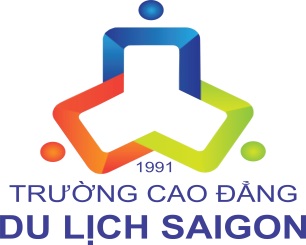 Right Choice, Bright FutureRight Choice, Bright FutureThành phố Hồ Chí Minh, ngày… tháng… năm…Giảng viên chấm bài